4. Llosgiadau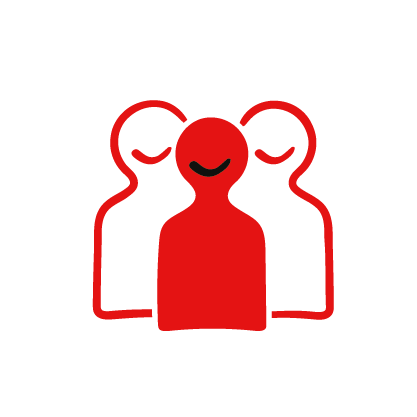 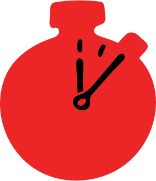 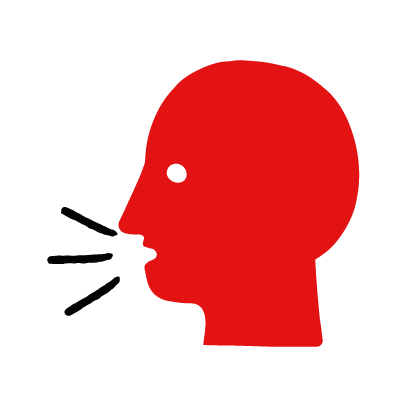 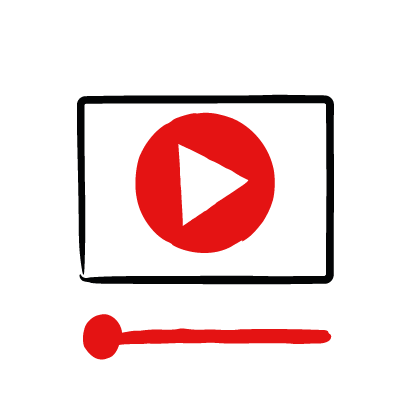 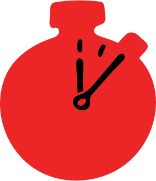 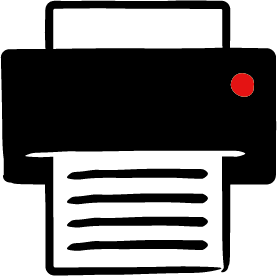 Amcanion dysguDysgu sut i adnabod pan fydd rhywun wedi llosgi.Dysgu’r camau allweddol i’w cymryd pan fydd rhywun wedi llosgi.TrosolwgBydd y bobl ifanc yn dysgu am losgiadau, beth ydyn nhw a beth fydd yn digwydd 
pan fydd rhywun wedi llosgi. Byddan nhw wedyn yn dysgu’r camau i helpu a’r 
camau allweddol i’w cymryd pan fydd rhywun wedi llosgi, fel eu bod yn fwy abl, 
parod a hyderus i helpu.ParatoiGwnewch yn siŵr eich bod yn gallu mynd i wefan Hyrwyddwyr cymorth cyntaf a’ch bod yn gallu symud drwy’r gweithgaredd rhyngweithiol ar y dudalen sgiliau cymorth cyntaf – llosgiadau. Dangoswch neu argraffwch yr Arweiniad sgiliau dysgwyr ‘helpu rhywun sydd wedi llosgi’.Tynnwch sylw’r dysgwyr at y rheolau sylfaenol ar gyfer y sesiwn neu sefydlwch reolau sylfaenol. I gael arweiniad ar sut i wneud hynny, darllenwch y canllawiau Creu amgylchedd dysgu diogel, cynhwysol a chefnogol.Sut mae cynnal y gweithgareddDechreuwch â’r cwestiynau hyn er mwyn darganfod beth mae'r dysgwyr yn ei wybod yn barod ac agor y pwnc. Gofynnwch i’r bobl ifanc: Beth sy'n digwydd pan fydd rhywun wedi llosgi? Efallai y bydd gan y person gochni a phoen ddifrifol ar ôl dod 
i gysylltiad â rhywbeth poeth. Efallai y bydd yn dechrau pothellu hefyd.Beth allai achosi i rywun losgi? Bydd rhywun yn llosgi pan ddaw rhywbeth poeth i gysylltiad â’r croen. Gallai fod 
yn arwyneb poeth – fel popty neu sythwr gwallt – neu’n hylif poeth, fel dŵr poeth o’r tegell neu ddiod boeth. Sut gallai rhywun deimlo pan fydd rhywun wedi llosgi? Pan fydd rhywun yn llosgi, gall achosi pryder mawr. 
Mae’n iawn teimlo’n bryderus. Y peth pwysicaf i’w wneud yw gweithredu’n gyflym ac yn bwyllog i’w helpu.Beth allwch chi ei wneud i helpu rhywun sydd wedi llosgi? Esboniwch fod y grŵp yn mynd i ddysgu sut i helpu rhywun sydd wedi llosgi yn rhan nesaf y gweithgaredd.Nawr, ewch i’r dudalen sgiliau cymorth cyntaf – llosgiadau.  Dangoswch y gweithgaredd rhyngweithiol 
ar y dudalen we. Bydd yn ymddangos fel cyfres o sleidiau y gallwch weithio drwyddyn nhw gyda'r grŵp. Neu, gallech osod sgriniau unigol neu sgriniau a rennir i’r grŵp i weithio drwy’r gweithgaredd.Dangoswch y mesurydd hyder i’r grŵp neu tynnwch sylw’r grŵp ato ar y dudalen sgiliau cymorth cyntaf – llosgiadau, a gosodwch hyn fel tasg unigol neu drafodaeth grŵp. Pa mor hyderus mae'r dysgwyr yn teimlo 
i helpu rhywun sydd wedi llosgi?Gwyliwch ffilm Sam ar y dudalen sgiliau cymorth cyntaf – llosgiadau*. Ar ôl dangos y stori, gofynnwch i’r bobl ifanc:Beth oedd yn digwydd yn stori Sam? Mae Sam yn nhŷ ei ffrind am farbeciw ac mae’n cael ei llosgi.Beth achosodd losgiadau Sam? Aeth hylif tanio ar ei dwylo a chawsant eu llosgi gan fflamau'r barbeciw.Beth wnaeth ffrindiau Sam i helpu? Diffoddodd rhywun y tân, aeth ei ffrind, Joe, i nôl y bibell ddŵr i oeri’r llosg â dŵr, a gorchuddiodd Tash y llosgiadau mewn bag plastig glân.Sut gallen nhw fod wedi teimlo? Meddyliwch am yr unigolyn a gafodd ei losgi, y sawl a helpodd ac unrhyw un arall gerllaw. Efallai y byddan nhw’n dweud pethau fel yn poeni, yn ofnus neu mewn poen, ond hefyd bethau fel yn ddigynnwrf ac yn barod i helpu.Beth yw’r camau allweddol a gymerodd ffrindiau Sam i’w helpu? Oeri'r llosg o dan ddŵr oer sy’n llifo am 
o leiaf 20 munud.Beth arall oedden nhw’n dda am ei wneud? Pa rinweddau ddangoson nhw? Efallai y byddan nhw’n dweud pethau fel aros yn ddigynnwrf o dan bwysau, gweithredu’n gyflym, bod yn garedig ac yn ofalgar, neu fod yn ddewr.*Ar ddiwedd y ffilm, mae cwestiwn “Beth fyddech chi’n ei wneud?”, sef cwestiwn rhethregol yn unig. Nid oes angen 
i chi ofyn i’r dysgwyr rannu beth fydden nhw’n ei wneud yn y sefyllfa hon.Dangoswch y ffilm fer wedi’i hanimeiddio sy’n ymddangos yn y gweithgaredd ar sleid olaf y dudalen sgiliau cymorth cyntaf – llosgiadau. Mae’n dangos beth sy’n digwydd yn y corff pan fydd rhywun wedi llosgi. Cwestiynau y gallai’r dysgwyr eu gofyn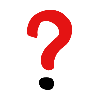 Efallai y bydd gan y dysgwyr gwestiynau am y sgìl hwn. Cofiwch ddarparu blwch cwestiynau dienw ar gyfer cwestiynau yr hoffan nhw eu gofyn yn breifat. Y sgiliau allweddol yw’r pethau pwysicaf y dylen nhw eu cofio, ond gallwch ddod o hyd i wybodaeth ychwanegol a allai eich helpu i ateb eu cwestiynau yma:Os bydd dillad yn sownd yn y llosg, a ddylwn i geisio eu tynnu?Na ddylech. Tynnwch unrhyw ddillad neu emwaith sy'n agos at y rhan o’r corff sydd wedi llosgi, ond peidiwch 
â cheisio tynnu unrhyw beth sy’n sownd yn y llosg. Gallai hyn achosi mwy o niwed.Pa fathau o losgiadau sydd?Mae llosgiadau yn perthyn i ddau brif gategori: llosgiadau a sgaldiadau. Caiff llosgiadau eu hachosi drwy ddod i gysylltiad â gwrthrychau poeth neu fflamau, neu gan ffrithiant (er enghraifft, llosgiadau rhaff). Caiff sgaldiadau eu hachosi gan stêm neu hylifau poeth, fel te neu olew. Dylid trin llosgiadau a sgaldiadau yn yr un ffordd yn union. 
Gellir trin mathau eraill o losgiadau fel llosgiadau cemegol a thrydanol yn yr un ffordd hefyd, ond rhaid i chi ffonio 
999 yn syth ar ôl y llosgiadau hyn. Mae angen trin llosg haul a llosgiadau oer (fel y rhai a gaiff eu hachosi gan rew) 
yn wahanol. Rwyf wedi clywed y gallwch chi roi menyn/hufen/past dannedd/rhew ac ati ar losg i’w drin?Dylech ond defnyddio hylifau diogel, oer i drin llosg – dŵr yn ddelfrydol. Os na fydd gennych chi ddŵr, 
gallwch ddefnyddio diodydd eraill, fel llaeth, sudd oren neu hyd yn oed ddiodydd pop ac alcohol.Dangoswch neu dosbarthwch yr Arweiniad sgiliau dysgwyr ‘helpu rhywun sydd wedi llosgi’. Mewn grwpiau bach, neu fel grŵp cyfan, edrychwch ar yr arweiniad sgiliau dysgwyr ac ewch ati unwaith eto i drafod rhai o’r pethau sy'n achosi llosgiadau a beth fyddai rhywun yn ei wneud i helpu.Tynnwch sylw’r grŵp at y mesurydd hyder ar y dudalen sgiliau cymorth cyntaf – llosgiadau ac ewch 
ati i’w gwblhau eto.Gwnewch y cwis llosgiadau er mwyn gweld beth mae’r dysgwyr wedi’i ddysgu.Gweithgareddau sy’n ymestyn ac yn herio:Gofynnwch i’r dysgwyr esbonio neu ysgrifennu’r camau allweddol i helpu rhywun sydd wedi llosgi. Gallen nhw greu diagram i ddangos sut gallai rhywun sydd wedi llosgi edrych a’r camau allweddol 
y dylai rhywun sy’n helpu eu cymryd.Cymharwch eu gwaith â’r lluniau o’r dudalen we. Wnaethon nhw fethu unrhyw beth? Allen nhw ychwanegu manylion ynghylch sut gall rhywun helpu i gefnogi’r unigolyn sydd wedi llosgi yn emosiynol hefyd?Crynhoi   Atgoffwch y grŵp mai’r peth pwysicaf i’w wneud yw oeri’r llosg o dan ddŵr oer sy’n llifo am o leiaf 
20 munud.Nawr, ewch ati i ymarfer sut mae helpu rhywun sydd wedi llosgi gan ddefnyddio’r gweithgaredd ymarfer.